Johnson Production Group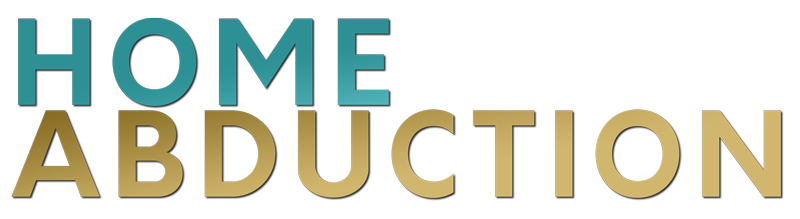 Press KitOne-LinerCan Maggie renovate this house without interference from the past?SynopsisMaggie Richards, a single mother who makes her living by flipping houses, moves into her newest project, a 100 year old Craftsman, with her 8 year old daughter Ava.  Several disturbing events plague the home as she attempts to remodel, forcing her to investigate the house's history.  Sylvia, the sweet older lady who lives across the street, tells her that a young girl (close to Ava’s age) disappeared from the home years forty years ago and now Maggie suspects that there might be strange forces at work trying to frighten her and Ava away.  We soon learn that the "strange force" is Sylvia herself, who used to live in the home and has now returned to the neighborhood after forty years to reclaim her house... even if she has to kill to get it back...ProducersExecutive ProducerTIMOTHY O. JOHNSONCo-ProducerSHERI REEVESProducerKEN SANDERSKey CastKey Cast BiographiesPATTI MCCORMACKAs a testament to her passion and talent, former 1950s pig-tailed moppet star Patti McCormack has remained a consistent presence on film and TV for over five decades. While the lovely and talented blond suffered her share of hard knocks in adjusting to an adult career, she did not fade away into oblivion or self destruct as those child stars before her did.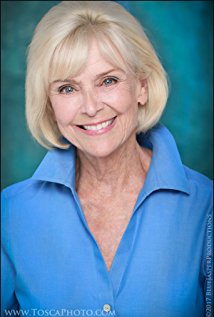 Born Patricia Ellen Russo in Brooklyn, New York, to Frank Russo, a firefighter, and the former Elizabeth McCormack, a roller skating pro, the young girl found herself modeling at age 4. Two years later, she had progressed to films with bits in Two Gals and a Guy (1951) and Here Comes the Groom (1951). Soon thereafter she made her Broadway debut (at age 6) in the short-lived play "Touchstone" starring Ossie Davis.While simultaneously appearing in the live television series Mama (1949) [aka "I Remember Mama"], the by-now 8-year-old returned to Broadway a second time and created the role that would make her a cult sensation -- "Rhoda Penmark", the tiny, braided little demon with murderous intentions in "The Bad Seed". Starring Nancy Kelly as her put-upon, overly-trusting mother, the show became a certifiable hit. The two actors were invited to recreate their famous roles in the film version, The Bad Seed (1956), and achieved equally fine results. No child before her had ever been given such a deliberately evil, twisted role and Patti chewed up the scenery with courteous malevolence. Though the film today may come off as extremely stagy and overly mannered to some, its fascination cannot be denied. Audiences took readily to Patti and her wicked ways and the young actress earned both Oscar and Golden Globe "Best Supporting Actress" nominations. It would be a hard act to follow. So strongly identified with the role, Patti found it difficult for audiences to see her any other way. She tried finding some variance as a pioneer girl in All Mine to Give (1957), a testy child star in Kathy O' (1958) and a tomboy in The Adventures of Huckleberry Finn (1960) but the memory of "Rhoda Penmark" was not so easily wiped away. She suffered typical teen angst in the film The Explosive Generation (1961) with William Shatner and had to make do as a young adult in such low-level movies as The Mini-Skirt Mob (1968), Maryjane (1968) and The Young Animals (1968).By the 1970s Patti, who had spent so much time as a child doing live television, found herself again relying on the medium for steadier work. Billed now as a more grown-up "Patricia McCormack", she also appeared in a variety of legit stage productions and, on occasion, found roles in independent films. Appearing in more than 250 episodes of some of the most successful programs around, audiences may remember her giving sensible, wifely support to Jeffrey Tambor on The Ropers (1979), the short-lived spin-off of the Three's Company (1976) sitcom, or from her recurring role as "Evelyn Michaelson" on Dallas (1978). More recently on film and TV, she played "Adrianna"'s mother, "Liz LaCerva", on HBO's hit The Sopranos (1999) and appeared in guest form on NYPD Blue (1993), Cold Case (2003), Grey's Anatomy (2005), Entourage (2004) and What About Brian (2006). She also played former "First Lady" "Pat Nixon" in the film Frost/Nixon (2008).In 1995, her devoted fans reveled when she felt comfortable enough to embrace again her "Bad Seed" behavior by starring in the low-budget horror feature Mommy (1995) and then its sequel Mommy's Day (1997) [aka "Mommy 2"]. She came full circle as a most pernicious homemaker who created violent, Rhoda-worthy ends for those unlucky enough to cross her path.ANGIE PATTERSON Angie Patterson was born on October 4, 1982 in Los Angeles County, California, USA as Angela Jade Patterson. She is an actress and producer, known for American Crime Story (2016), The Mindy Project (2012) and Deadly Inn (2018).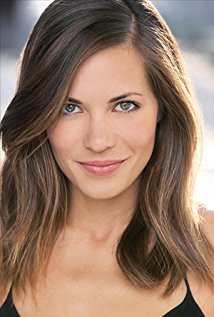 VIOLET HICKSViolet Hicks is an actress, known for Backseat (2018), Legion (2017) and Empire (2015).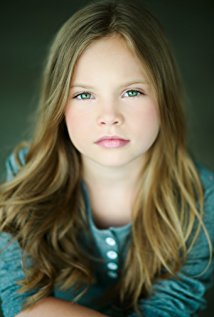 Production CreditsFull CastProduced by Directed by DOUG CAMPBELLStory by ANDREA CANNING
ELIZABETH STUARTScreenplay by ANDREA CANNING
ELIZABETH STUART
J. BRYAN DICKMusic by ANDY FORSBERGDirector of PhotographyERIC ANDERSON Film Editing by ANDREW HARWOODCasting By JEFF HARDWICK, CSASound Design byANDRES BOUTLONProduction Design by CHASE WRIGHTCostume Design by JOHN C. HOUSTON IVCrewProducer BiographiesTIM JOHNSON – Executive ProducerTim Johnson is among the most active and reliable producers in the business thanks to top rate productions and an 'on time, on budget' reputation. Previously, he managed the production of ABC's THE DAYS (MINDSHARE/TOUCHTONE.) Prior to forming Johnson Production Group and Ignite Entertainment, Tim served as Head of West Coast Programming Executive and launched the successful series DOC (88 episodes,) SUE THOMAS, FBI, MYSTERIOUS WAYS, JUST CAUSE, PONDEROSA, CHRISTY, ITS A MIRACLE AND MIRACLE PETS. Johnson is also responsible for producing the international hit series, DR. QUINN, MEDICINE WOMAN for CBS PRODS/SULLIVAN COMPANY for over 5 seasons. During his 100-episode tenure, he also launched LIVE FROM THE RANCH with Orson Bean - a nationally syndicated talk show focusing on family values in America. He also developed and produced the original docu-drama COLD CASE for CBS network, which was the very first program to integrate television with the Internet.Recent Projects: Eat, Play, Love  – Executive ProducerSleepwalking in Suburbia – Executive Producer The Stalker Club – Executive ProducerInfidelity in Suburbia – Executive Producer Hunter's Cove – Executive ProducerDouble Mommy – Executive ProducerHearts of Christmas – Executive ProducerThe Rooftop Christmas Tree – Executive ProducerA Snow Capped Christmas – Executive ProducerA December Bride – Executive Producer The Mistletoe Promise – Executive ProducerStalked by My Mother – Executive ProducerStalked by My Doctor: The Return – Executive ProducerBackstabbed – Executive ProducerThe Convenient Groom – Executive ProducerKiller Coach – Executive ProducerTulips in Spring – Executive ProducerHearts of Spring – Executive ProducerStalked by My Doctor – Executive Producer Becoming Santa – Executive ProducerMagic Stocking – Executive Producer Just in Time for Christmas – Executive Producer A Gift Wrapped Christmas – Executive Producer A Mother's Instinct – Executive Producer Ice Sculpture Christmas – Executive Producer The Reckoning – Executive ProducerBad Sister – Executive ProducerFamily for Christmas – Executive ProducerDouble Daddy – Executive ProducerHer Infidelity – Executive ProducerStalked by My Neighbor – Executive Producer Babysitter's Black Book – Executive ProducerA Gift of Miracles – Executive Producer Strange Empire – Executive Producer Sugar Daddies – Executive ProducerPaper Angels – Executive ProducerA Cookie Cutter Christmas – Executive ProducerStranded in ParadiseFor Better or For Worse – Executive ProducerBaby Bootcamp – Executive ProducerRing By Spring – Executive ProducerSole Custody – Executive ProducerThe Cheating Pact – Executive ProducerDeadly Spa – Executive ProducerWalking the Halls – Executive ProducerJune In January – Executive ProducerChristmas in the City – Executive ProducerSnow Bride – Executive ProducerDirty Teacher – Executive ProducerThe Surrogate – Executive ProducerMerry In-Laws – Executive ProducerA Bride for Christmas – Executive ProducerNaughty or Nice  – Executive ProducerChristmas Crush– Executive ProducerTeenage Bank Heist– Executive ProducerHow to Fall in Love – Executive ProducerHome Invasion – Executive ProducerFinal Sale – Executive ProducerConfined  – Executive ProducerTornado Valley– Executive Producer The Wedding Dance– Executive Producer Trust  – executive producer Toxic Skies– executive producer Storm seekers  – executive producer Making Mr. Right  – executive producer Love Sick  – executive producer Just Breathe  – executive producer Devils Diary  – executive producer Swarm – executive producer JOHNSON PRODUCTION GROUP The Johnson Production Group contracts globally to produce television and motion picture content for international networks, studios and distributors. Based in Los Angeles and Vancouver, British Columbia, the company manages production, facilitates development and financing, procures distribution and guarantees quality and timely execution of its programs. While costs have gone up, so has the demand for quality. No longer is good enough, good enough. Johnson Production Group serves that segment when a show needs to be "A" quality, but produced efficiently enough to meet a locked budget. JPG specializes in value, protection of creative elements, and delivery of a quality finished product.KEN SANDERS - ProducerOver the past decade and a half, Ken Sanders has written and/or produced over forty feature-length motion pictures. Since starting his film production company, Shadowland, LLC, with partner Robert Ballo in 2009, Sanders has also produced THE CHEATING PACT, MISSING AT 17, THE PERFECT BOYFRIEND, DIRTY TEACHER, THE SURROGATE, STALKED AT 17, TEENAGE BANK HEIST, WALKING THE HALLS, BETRAYED AT 17, HOME INVASION, MATERNAL OBSESSION, and ACCUSED AT 17, all of which received big ratings when they premiered on Lifetime Television.From 2001 to 2008, Sanders partnered with prolific Hollywood producer Pierre David and produced eight made-for-TV movies in Canada. Sanders co-wrote many of the films, including ‘TIL LIES DO US PART, MAID OF HONOR, STRANGER AT THE DOOR, THE PERFECT HUSBAND, SAVING EMILY, and A KILLER UPSTAIRS.Prior to partnering with David, Sanders served as Vice President of Production at WIN Ventures, a division of World International Network, a leading supplier of independent feature films and made-for-TV movies. During his tenure at WIN Ventures Sanders oversaw the development, production, and post-production of roughly twenty films a year, including LIVING IN FEAR, FACING THE ENEMY, and SHE’S NO ANGEL, and many more which aired on the USA Network, Court TV, HBO, Showtime, Cinemax, and The Movie Channel.In the mid-1990s, Sanders worked as the Vice President of Creative Affairs at Image Organization, helping to develop and oversee such theatrical projects as LITTLE MEN (released by Warner Brothers) and WISHMASTER (released by Artisan), the latter of which went on to become the highest-grossing independent feature film of 1997.At the beginning of his career, Sanders worked as the Director of Development at High Five Productions, helping to prepare such television specials as THE JUDDS FAREWELL CONCERT and THE WOMEN OF COUNTRY. He also worked for media mogul Ted Turner, doing a stint as a promotions producer for CNN and SuperStation WTBS.In addition to his film and television work, Sanders has served as an adjunct professor at Biola University, where he taught classes on producing and screenwriting. He is also a frequent guest lecturer at Los Angeles Valley College and the Los Angeles Film School, where he speaks on topics ranging from the business of film to post-production to pitching and script development. Sanders received his degree in Filmic Writing from the University of Southern California, School of Cinematic Arts.SHERI REEVES – Co-ProducerSheri Reeves is known for her work on Hush (1998), Gone Fishin' (1997) and First Kid (1996).Her recent work includes:
Web Cam Girls (co-producer) 
2016 Red Skies at Night: The Story of Flower (Short) (producer) My Cousin's Ghetto Wedding (producer) Save the Date (producer) 2017 Fleur (Short) (producer) 2017 Vitals (producer) 2013 Canyon Road (producer) 2012 A Night at the Silent Movie Theater (producer) 2011 Jack the Reaper (producer)DOUG CAMPBELL – DirectorLately Doug has been directing feature films with his friends Producer Ken Sanders and Producer/DP Robert Ballo. Since 2009 they have completed multiple features which have all been acquired by Lifetime. Doug has directed 21 feature films (twelve of which he wrote or co-wrote), 18 hours of network TV, four commercials and 20 short subjects. His projects have appeared in theaters and on TV across the world. Domestically, CBS, HBO, Lifetime, Showtime, Fox, PAX-TV, The Family Channel and other networks have broadcast my work. A film he financed, wrote and directed, THE TOMORROW MAN, was nominated for Best New Live Action Feature, Best Director and Best Screenplay in the 2001 DVD Premiere Awards sponsored by Daily Variety Magazine. Doug took home the Best Director Award.Growing up in the San Fernando Valley north of Los Angeles, Doug made his first Super-8 when he was fourteen. After studying under Sandy Mackendrick at California Institute of the Arts, he directed his first feature film at age 24. Since then, shooting low budget films and TV has taught him to work fast, get the good performance and keep it fun. Having directed different genres (action, family adventure, children's television, documentary, sci-fi and teen comedy), his favorites are thriller and drama. In 2003 Jikei schools asked Doug to design the curriculum and launch a new film school, Tokyo Film Center School of Arts. Currently he teaches at Academy of Art University in San Francisco under Executive Director Diane Baker. “Filmmaking is something knew I wanted to do as a kid, and I can't imagine doing anything else.”Billing BlockJohnson Production Group Presents “HOME ABDUCTION”
 Starring   Patti McCormack   Angie Patterson   Violet Hicks   Edited by Andrew Harwood   Music By Andy Forsberg   Casting  Jeff Hardwick, csa   Sound Design   Andres Boutlon  Costume Design  John C. Houston IV   Production Design Chase Wright  
Director Of Photography  Eric Anderson   Executive Producer  Timothy O. Johnson Co-Producer  Sheri Reeves   Producer Ken Sanders   Written by Andrea Canning  
Elizabeth Stuart  J. Bryan Dick  Directed by Doug Sanders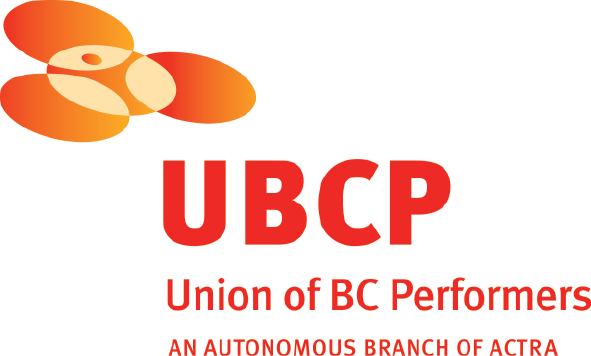 With the participation of the Province of British Columbia 
Film Incentive BCThe Canadian Film or Video Production Tax Credit
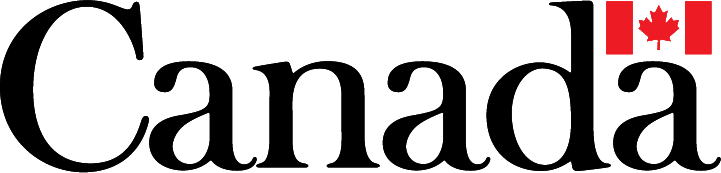 © MMXVII Johnson Management Group Inc. All Rights ReservedJohnson Production Group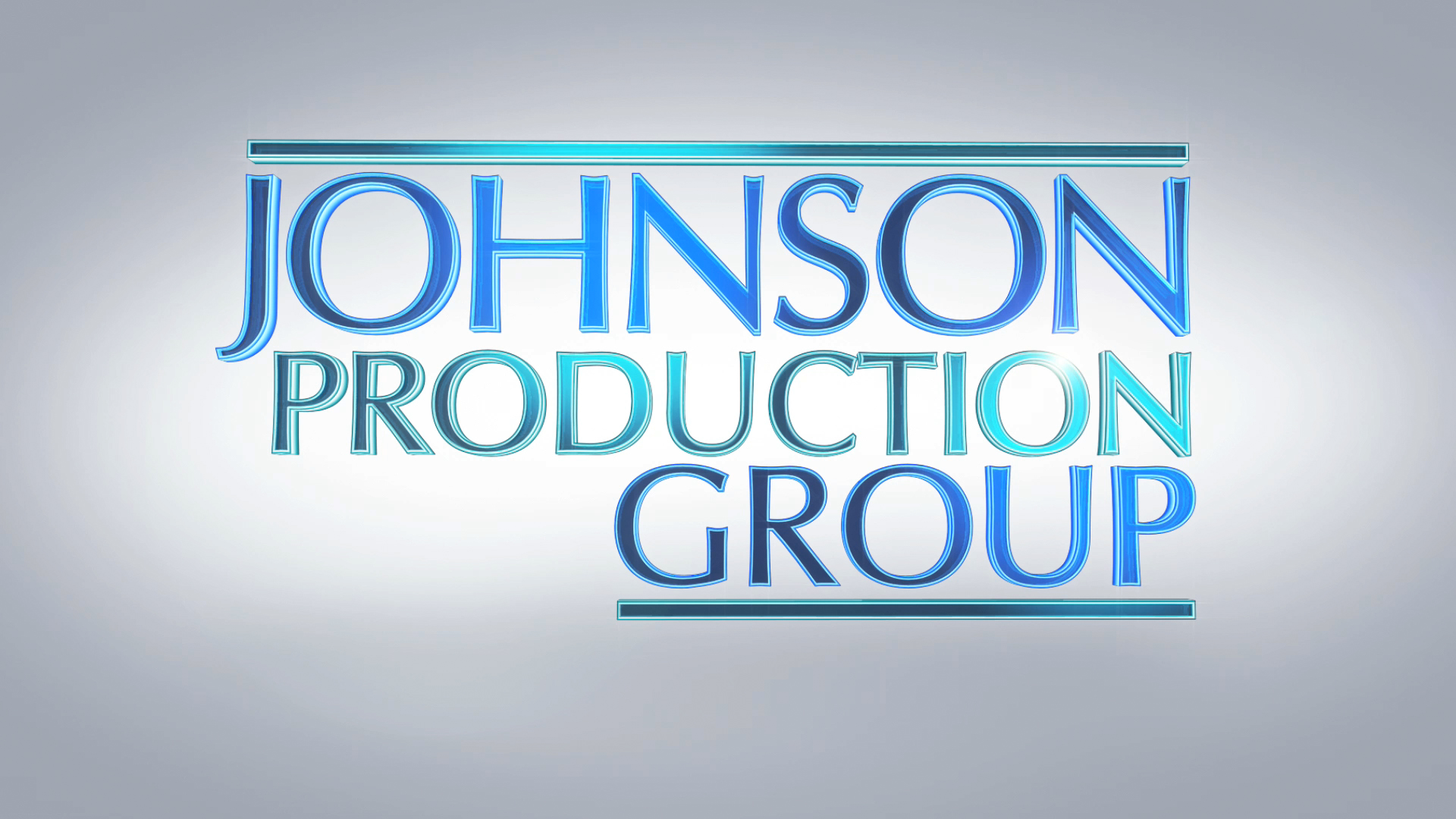 Meta DataLONG (max 540 characters) synopsisSingle mother Maggie makes her living by flipping houses and moves into her newest project, a 100 year old Craftsman, with her 8 year old daughter Ava.  Several disturbing events plague the home as she attempts to remodel, forcing her to investigate the house's history.  Sylvia, the sweet older lady who lives across the street, tells her that a young girl disappeared from the home years forty years ago and now Maggie suspects that there might be strange forces at work trying to frighten them away.  (503)MEDIUM (max 180) synopsisMaggie makes a living flipping houses & moves into a 100 year old Craftsman with her daughter. She suspects that there might be strange forces at work trying to frighten them away (179)SHORT (max 54 characters) synopsisWill Maggie & Ava be frightened out of their house? (51)5 KEY WORDSRenovation, thriller, mother, disappear, houseCHARACTERSylvia Maggie Ava ACTORPATTI MCCORMACKANGIE PATTERSONVIOLET HICKSACTORSPATTI MCCORMACKANGIE PATTERSONVIOLET HICKSPHILIP BOYDDIANE ROBINADDISON AGUILERAGEORGE WOODSMICHAEL MATHYSCHRISTOPHER KRIESAIVANA SHEINROD SWEITZERERIKA RINGORORSON CHAPLINCHARLES CHRISTOPHERJAMES MACPHERSONHANK GROVERRoleSylvia Maggie Ava Zeke Helen Cindy Gene Ross Commissioner Arnold Veronica Detective Kincaid	Detective Gray Tweaker Edgar Marv HankTIMOTHY O. JOHNSONexecutive producerSHERI REEVESco-producerKEN SANDERSproducerChristian AckermanCanyon PrinceTed CampbellTyler McGrawDaniel W. JuddJames ThomasHuiWaisumTyler McGrawGabbi LatadeApril McQuarrieDavid DolnickAlan KoplinJosef GunawanJoshua BensonAndrew ParrotteGiray IzcanFerguson Sauvé-RoganKevin FisherGiray IzcanBradley VirshupGarettWatzigSkylar V. SmithCharles ChristopherJason Aaron MoranEric FickenwirthMikey GilmoreJoshua BensonBrian ScottJohn ElkinBrian PatiernoBrian PatiernoJoseph Augustine TanFaisal ShahJosh AndersenKevin Yel Rim ChoAxel CubiasJosh DysonFaisal ShahAllison MarramaLane YoungCameron DiskinMike O’ConnorNikki RarickAlithea KundanisErica MedinaAlma CedilloRebecca VivarJulia HapneyPriscilla NguyenSean B. HernandezRemy EllesDuJuan JohnsonPatrick ReavesMorgue N. MarcusLittle Bird CastingJeffrey Scott NuttallDaphne BoelsmaTyler McGrawTroy WhitakerDomenicoRisoAshley JonkerPeter MparmperisSebastian QuezadaBrad ResnickStephanie RuizHaley SantamariaLuke LakinEdwing FloresCF Food KitchenSecond UnitDavid BenulloRob MalenfantMary C. RussellJames ThomasDavid DolnikGiray IzcanGerald B. WolfeMaksimOsadchenkoPost ProductionAndres BoultonMichael HuangJonathan MorganRyan VillarealSteve Walter Shapeshifter Universal Randy CoonfieldCindy FanaraIkuo SaitoShutterstock.comLuke ImbuschHollywood Camera SetelevisionBrilliant Screen StudiosScreen CopsSOUNDASARTDennis WhitcombErin ManackerHollywood Script ResearchGiovanni CuarezAmerican Entertainment Insurance ServicesNPI Entertainment Payroll, Inc.Erin Ray, Senior Account Manager/ClientLine ProducerFirst Assistant DirectorsAdd’l First Assistant DirectorSecond Assistant Director2nd Second Assistant DirectorProduction SecretaryScript SupervisorA Camera OperatorA Camera First AssistantAdditional A Camera OperatorAdditional A Camera First AssistantB Camera First Assistant	Second Assistant Camera	Digital Imaging TechnicianStill PhotographerProduction Sound MixerGafferAdditional GafferBest Boy ElectricKey GripAdditional Key GripBest Boy GripsAdditional Best Boy GripSwingSet DecoratorSet DresserProp MasterLead ManArt Production AssistantCostume SupervisorKey Makeup ArtistMakeup ArtistMakeup Artist SwingKey HairstylistHair StylistLocation ManagerKey Assistant Location ManagerLocation AssistantTransportation CaptainExtras Casting DirectorStudio TeachersKey Set Production AssistantProduction AssistantsCraft ServiceCatererDirectorFirst Assistant DirectorsDirectors of Photography	First Assistant CameraProduction Sound MixersSupervising Sound Editor/Re-Recording MixerSound Effects EditorFoley EditorsPost Production Services ColoristOnline EditorCompositorStock Footage License Music EditorCamera Equipment Grip and Lighting Equipment	Police Equipment and Vehicles ADR FacilityScript ClearanceProduction InsurancePayroll Services